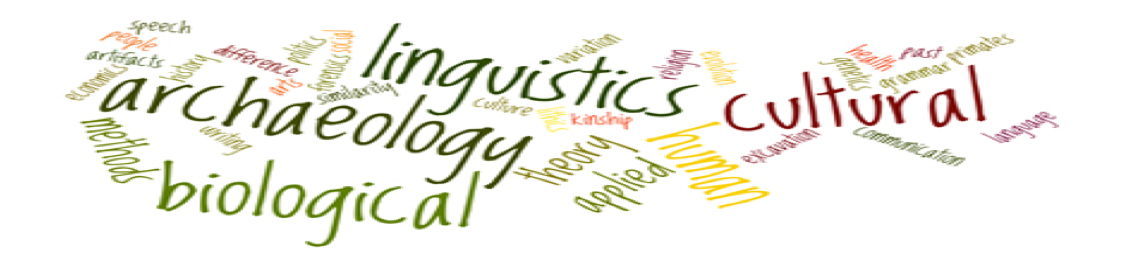 Course Description:(From the catalogue) “The study of human culture, past and present; its origins, development, and contemporary change; and the exploration of human physical and cultural differences using the paradigm of adaptation.”
3 semester credit hours. No prerequisites.

This course introduces students to the methods, concepts, and theories of general anthropology, the multi-faceted study of what it means to be a human being. It will place special emphasis on the question of human diversity, or how people vary biologically, culturally, and linguistically across space and time. Students will have the opportunity to learn about the four anthropological subfields: biological anthropology; archaeology; cultural anthropology; and linguistic anthropology. This course deals with a wide range of subject matter, some of which may be considered controversial and/or uncomfortable. Assigned readings (and film viewings) may include violence, various forms of sexuality, nudity, and strong language. Course Objectives:Over the course of the semester you will have the opportunity to: (1) Gain factual knowledge related to terminology and methods (2) Learn some of the fundamental principles, concepts, and approaches in anthropology. (3) Understand aspects of ethics in anthropology and the relevance of anthropology in modern society.Students Will Be Able to Answer:(1) Who are we? (2) How did we get here?(3) How does anthropology inform our past?(4) How does anthropology inform our present and future?(5) How is anthropology applied in our daily lives? Texts (Physical or Digital): Note: Physical copies are on reserve at the Library.  Visit the Blackboard site for links to e-books available freely through the Library as well.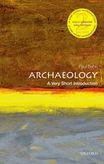 FUENTES
Race, Monogamy, & Other Lies They Told You 


BAHN
Archaeology: A Very Short Introduction 
(Any Edition)
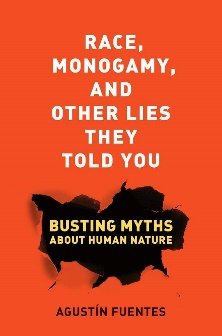 OKRENT
In the Land of Invented Languages

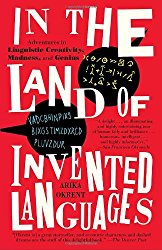 FULLER
Going Global: Culture, Gender, & Authority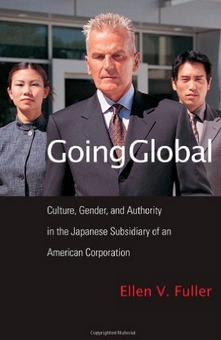 GRADING STRUCTURE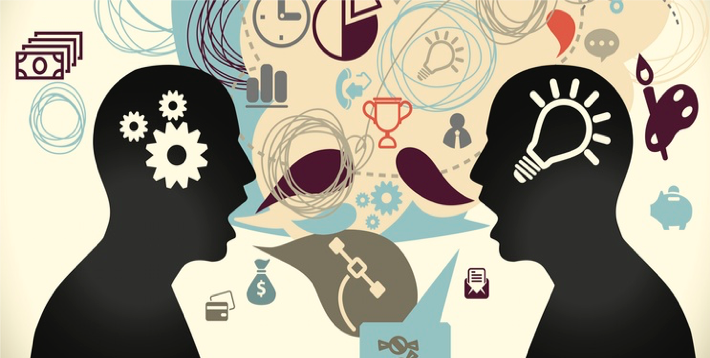 Lesson Quizzes			15%
Lesson Activities 		15%
Exercises (2)			10%
Reflections			15%
Celebration of Knowledge 1	15%
Celebration of Knowledge 2	15%
Celebration of Knowledge 3	15%100%FINAL GRADESA+ 	97-100%A 	93-96%A– 	90-92%B+ 	87-89%B 	83-86%B– 	80-82%C+ 	77-79%C 	73-76%C– 	70-72%D+ 	67-69%D 	63-66%D– 	60-62%F 	<60%
COURSE FORMAT
This course will be taught entirely online through Blackboard Learn. There will be no class meetings on campus.Navigation Instructions: When you log in to Blackboard you will arrive at the “Home Page.” Use the course menu to go to other locations in the course.

COMMUNICATION
Email and Twitter are the preferred methods of communication for this course. Every effort will be made to respond within 24 hours.Throughout the course your instructor will offer optional synchronous sessions through Blackboard Collaborate to review specific topics or provide additional explanations.Office hours will be offered both virtually through Blackboard Collaborate and in person at the listed times.Celebrations of Knowledge
There will be three non-cumulative exams. Each exam is worth 100 points. Exams may consist of multiple choice, true/false, matching, short answer, and essay questions.Exercises  (EX)
There will be two methods-based assignments due throughout the semester. Instructions and deadlines will be posted on Blackboard.Course Reflections (CR)
Five times throughout the semester, students will submit reflections on the course content. Instructions and deadlines will be posted on Blackboard.Extra Credit
Extra credit may be offered throughout the semester.  All members of the class will have the opportunity to do the extra credit, and no extra points will be offered individually.Lesson Quizzes (LQ)
There will be a quiz at the beginning of nearly every lesson over the assigned readings or previous lesson. Quizzes may be multiple choice, true/false, matching, ordering, short answer, or any combination thereof, ranging from one to five questions total.  They will be designed to take no more than five minutes, will be timed, and the quiz will automatically submit when time elapses. You receive only one attempt.These quizzes may be based on the assigned reading and/or the previous lesson. Periodically, a second quiz may be taken at the end of the lesson as a way to measure understanding and comprehension. While there will be “real” questions, all students who complete them will receive a 100.

5-DROP POLICY: Your lowest five quiz grades will be dropped from your final average grade.

Lesson Activities and Participation (LA)
Often there will be in-class activities designed to encourage critical thinking and discussion of the course topics being covered. Examples included, responding to a short answer prompt, completing a guided reading assignment or film guide, or completing “concept checks,” which are a set of questions in the middle of the lesson to refresh and review the covered material.  You will receive one attempt to complete these activities.  These assignments will be graded as completion so long as all responses are relevant to the course content.There is no opportunity for make-up lesson quizzes or activity/participation grades after the due date.Technology 
Requirements
Basic computer skills are required for this course.  You will need access to a computer with speakers or headphones, your own or on campus. Wired or reliable connection is required for online tests/assignments. Google Chrome is the recommended browser. In case you are having troubles in opening or accessing content, clear the cache. Remember to run the Blackboard Browser Check on the top right of the site and download and install all required plugins.
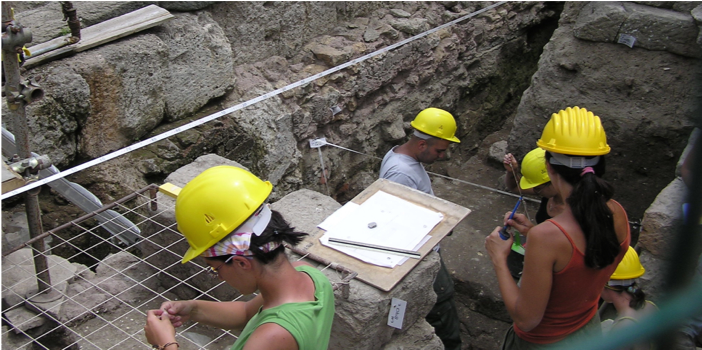 Tech SupportFor support, please review the Blackboard Learn Help Information, UTSA Tech Specs and Troubleshooting or visit a UTSA Student Computing Services Lab. If you have a problem with Blackboard and you have already cleared the cache, please submit a ticket to OIT.
Contact Information•Email OIT at OITConnect@utsa.edu•Call OIT at 210.458.5555•Visit the OIT Blackboard Learn Services webpage•Visit a UTSA Student Computing Services Lab A screenshot of the issue you are encountering will accelerate the troubleshooting process. Be aware to access the content and submit the assignments in a timely manner to be able to receive support for technical issues. Always notify your instructor about the issue you are encountering.Academic IntegrityStudents who violate UTSA rules on scholastic dishonesty are subject to disciplinary action, which may include failure in the course and dismissal from the University. “Scholastic dishonesty includes, but is not limited to, cheating, plagiarism, collusion, the submission for credit of any work or materials that are attributable in whole or in part to another person, taking an exam for another person, any act designed to give unfair advantage to a student or the attempt to commit such acts” (UT Regent's Rules of Regulation). Scholastic dishonesty harms the individual, all students, and the integrity of the University, and policies on scholastic dishonesty will be strictly enforced. If you have any questions, please come to my office and we can discuss the topic. Please see the UTSA Student Code of Conduct on scholastic dishonesty and disciplinary action: Counseling ServicesYour tuition includes counseling services fees. Information may be found at; calling (210) 458-4140, or visiting RWC 1.810. ETTIQUETTE AND BEHAVIORTreat your classmates with the professionalism and courtesy you would expect in the workplace, and with which you yourself would want to be treated. Make sure that your communications are appropriate and adhere to etiquette policy. There is an informal code of conduct that most people follow on the Internet, this includes not sending email or messages in ALL CAPS or with too many exclamation points or asking repetitive questions in forums that have FAQs posted. Sending spam is also a violation of this etiquette. Note that Blackboard Learn software automatically stores course access records, quiz scores, email postings, discussion postings, and chat room conversations.If disruption occurs, you will not be given the opportunity to make up any less quiz or activity grades. If academic dishonesty occurs during a quiz or exam, you will be reported to Student Conduct and Community Standards and will be given a grade of 0. 
Support Services Students who have registered with the Office of Disability Services and/or who may require additional support to facilitate their success in this course should get in touch with me the first week of class. Intellectual Property and 
Academic Dishonesty:
This course attempts to integrate technology in a variety of ways for you to best succeed this semester.
By continuing to enroll in this course, you agree to use no notes, study aids, smart phones or other devices, internet searches, etc., during exams unless specifically instructed otherwise or through an appropriate accommodation from Student Disability Services. 
Any graded content (exercises, worksheets, assignments), and especially questions from the exams, will be reviewed using Google, Bing, and other search engines periodically to ensure exam integrity by making sure questions and prompts have not been posted inappropriately.
Any content found on websites such as Chegg, Course Hero, Quizlet, or similar sites, will immediately be contacted to have it removed as per the Digital Millennium Copyright Act.If the service is able and/or willing to provide user information that can be tied to a student, the student will be reported to Student and Community Standards for Academic Dishonesty immediately. 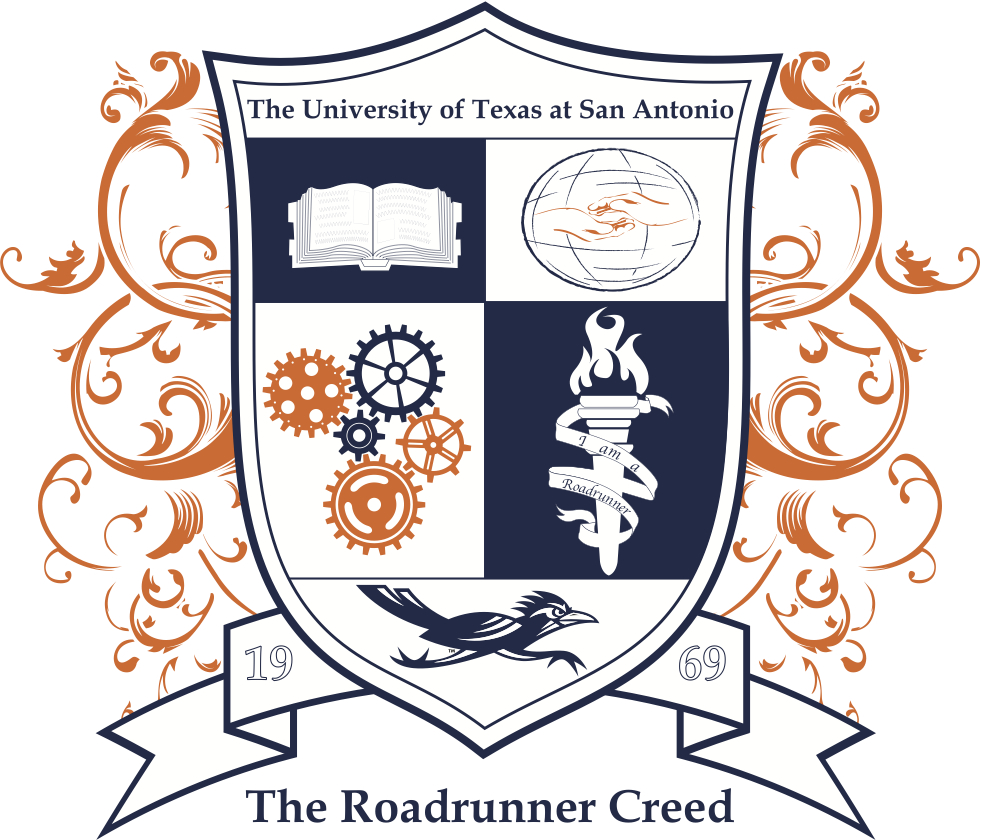 UTSA ResourcesAcademic Coaching & Tutoring: The Writing Center: JPL 2.02.12d or FS 4.432UTSA Library: JPL 2nd FloorCounseling Services: (210) 458-4140 for Main Campus and (210) 458-2930 for Downtown Campus.Disability ServicesThe University of Texas at San Antonio, in compliance with the Americans with Disabilities Act and Section 504 of the Rehabilitation Act, provides “reasonable accommodations” to students with disabilities. Any student with a disability who is requesting an accommodation for this course must provide the instructor with official documentation in the form of a letter from Student Disability Services. The key to obtaining appropriate accommodations at UTSA is providing the appropriate documentation. Every student who receives accommodations at UTSA must have a documented condition, which constitutes a disability under the guidelines of the ADA. It is the student’s responsibility to provide documentation of disability to UTSA Disability Services Office and meet with a counselor to request special accommodation before classes start. Only those students who have officially documented a need for an accommodation will have their request honored. Information regarding diagnostic criteria and policies for obtaining disability-based academic accommodations can be found through Student Disability Services at the Main Campus (210) 458-4157 or the Downtown Campus (210) 458-2945.
Note: Disability Services recommends that students deliver their letters personally to preserve confidentiality and to create an opportunity for discussion between the student and instructor. In order to prepare the required documentation and receive the requested accommodations in a timely manner, please notify your instructor and the Student Disability Service office as soon as possible.Course ExpectationsAttendance PolicyThis course uses instructor-initiated drops for students who exceed the absence limit.  Therefore, up to the last day for students to withdraw from an individual course, Monday, October 28th, you will be dropped for exceeding four (4) incomplete lessons and/or one (1) exam. Attendance in the course will be taken by the completion of each course lesson, of which there will be two per week. It is the student’s responsibility to document their attendance in this course by completing the outlined activities. There will be multiple opportunities to participate in lesson, and to be counted as present, you must participate in each of these activities. Students will receive at least one courtesy warning when approaching the absence/missed assignment limit. Notification will be sent via ASAP to the student’s preferred email address.  A subsequent absence or missed assignment will result in being dropped from the course.  Notification of being dropped will also be sent via ASAP to the student’s preferred email address.  This drop does not affect enrollment in other coursesAfter consultation with the instructor, you may appeal the drop to the Associate Dean, College of Liberal and Fine Arts, MH 4.01.23 using the Course Reinstatement Petition available at https://studentforms.it.utsa.edu/, and on the Registrar’s website utsa.edu/registrar/forms.html.  You must appeal the drop within 3 business days from the date the notification was sent.  An appeal will be upheld and the student reinstated into the course only when the student provides compelling evidence that the instructor’s attendance or missed assignment record is in error.  Once an appeal is filed the student will be allowed to attend the course and maintain Blackboard Learn access until the appeal is adjudicated.  The Associate Dean must inform the student of his or her decision within three business days of receiving the appeal. Students will be sent email notice to their preferred email address informing them of the decision.
Intellectual curiosity is a premise from which we operate. Our aim is to engage all topics critically to gain exposure to a wide range of ideas and behaviors. 
This syllabus and course content are subject to change at the discretion of the instructor. Any changes will be announced in class and posted on Blackboard.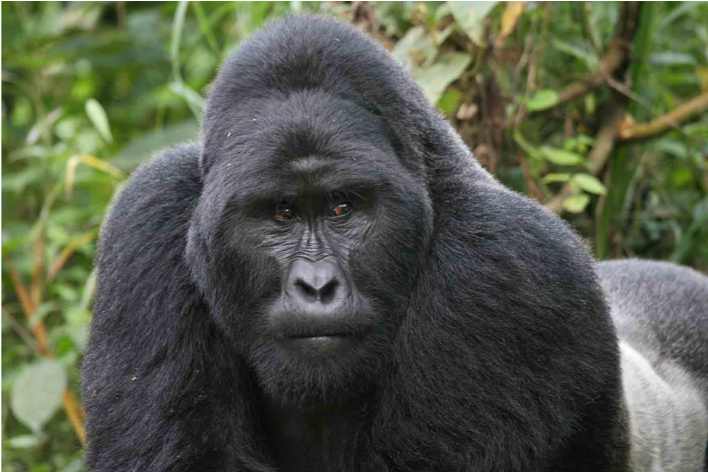 Your continued enrollment is acknowledgement that you are aware of and accept the terms of the course policies and procedures. 